Czy można odstąpić od umowy deweloperskiej?Kupno mieszkaniaUmowy kupna mieszkania Kupno mieszkania to nie zawsze kolorowa bajka. Na naszej drodze stoi nie tylko wiele problemów i wyrzeczeń ale także kruczków prawnych i zawiłych definicji. Zanim podpiszemy umowę deweloperską warto zatem sprawdzić, niektóre terminy oraz ewentualne drogi. Jedną z nich jest możliwość odstąpienia od danej umowy. Czy można odstąpić od umowy deweloperskiej oraz w jakich przypadkach może się to odbyć?Czy można odstąpić od umowy deweloperskiej?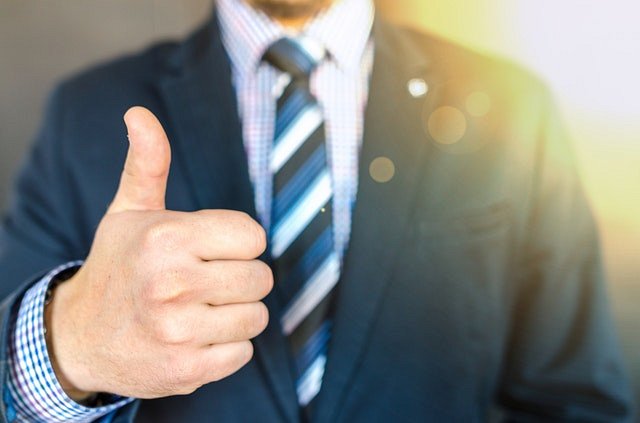 W ustawie o ochronie praw Nabywców zapisane jest, iż jako nabywcy mieszkania macie prawo do odstąpienia od umowy w określonych sytuacjach. Dodatkowo w umowie deweloperskiej możecie wynegocjwać dodatkowe zaapisy, które poszerzą katalog sytuacji opisanych w ustawie o ochronie praw nabywców. Zatem na pytanie czy można odstąpić od umowy deweloperskiej odpowiadamy można. Macie na to 30 dni, licząc od dnia podpisania umowy. Kiedy można zerwać umowę? W w ustawie. Art. 22 tzw. ustawy deweloperskiej wymienione są zapisy, kórych brak może być podstawą do unieważnienia umowy. Dla przykładu są to takie informacje jak cena nabycia prawa do lokalu lub określenie terminu rozpoczęcia i zakończenia budowy. Innym przykładem sytuacji, w której umowa deweloperska może zostać zerwana jest nie otrzymanie od dewelopera prospektu informacyjnego lub nie dotrzymanie przez dewelopera terminu przeniesienia własności lokalu. 